APPEL À PROJETS 2022Valorisez vos initiatives en faveur du partage de la connaissance.PRIX EDMOND PROUST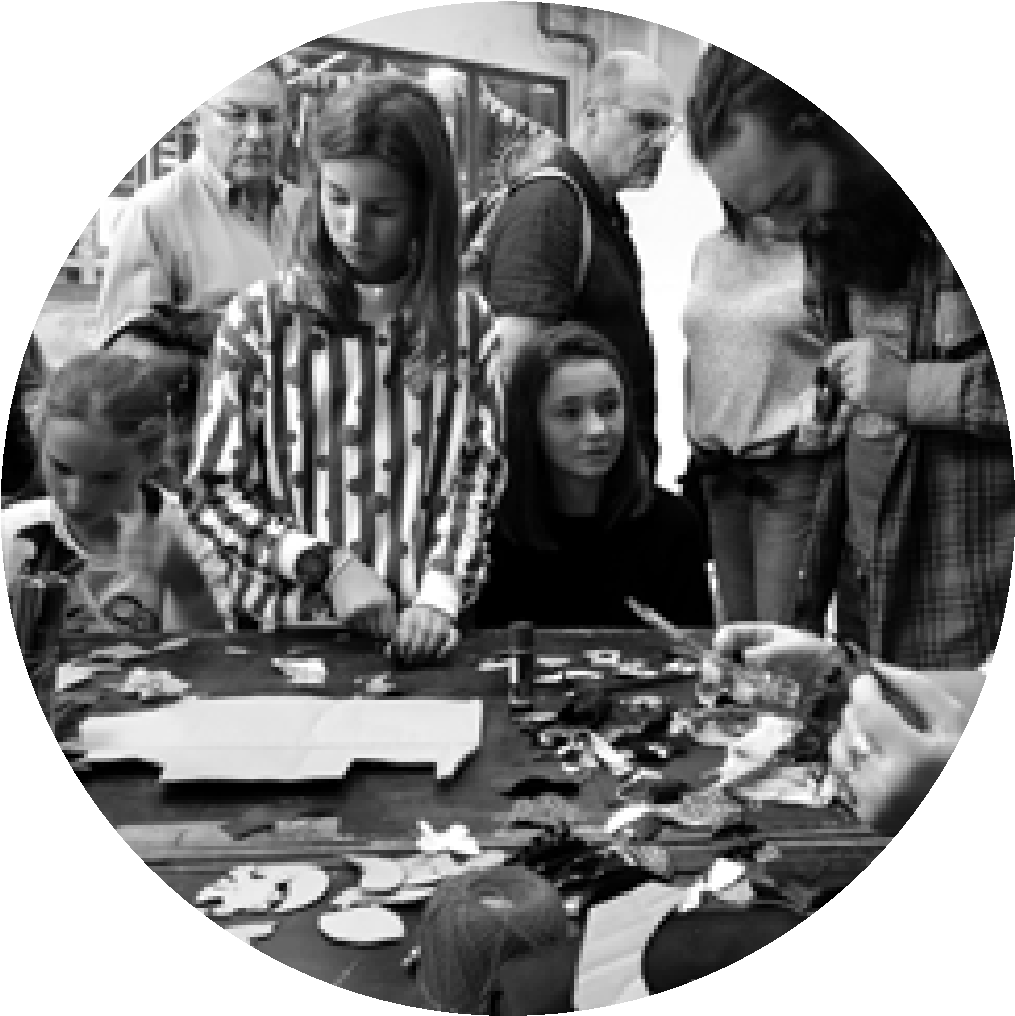 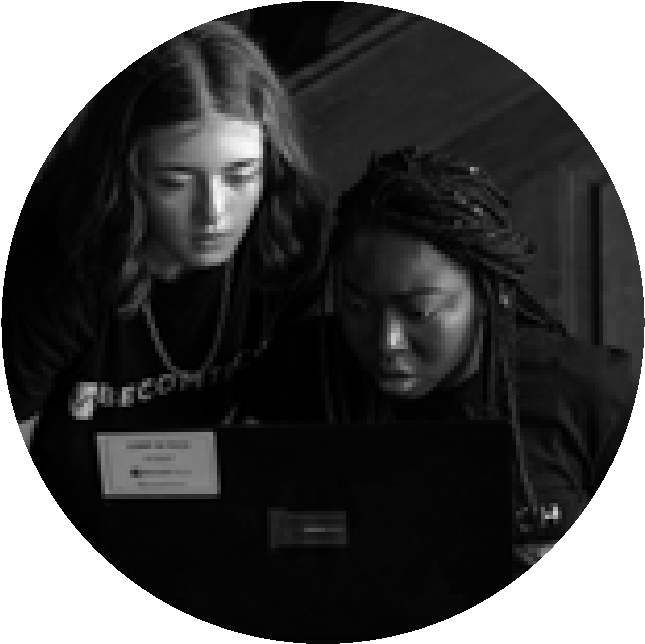 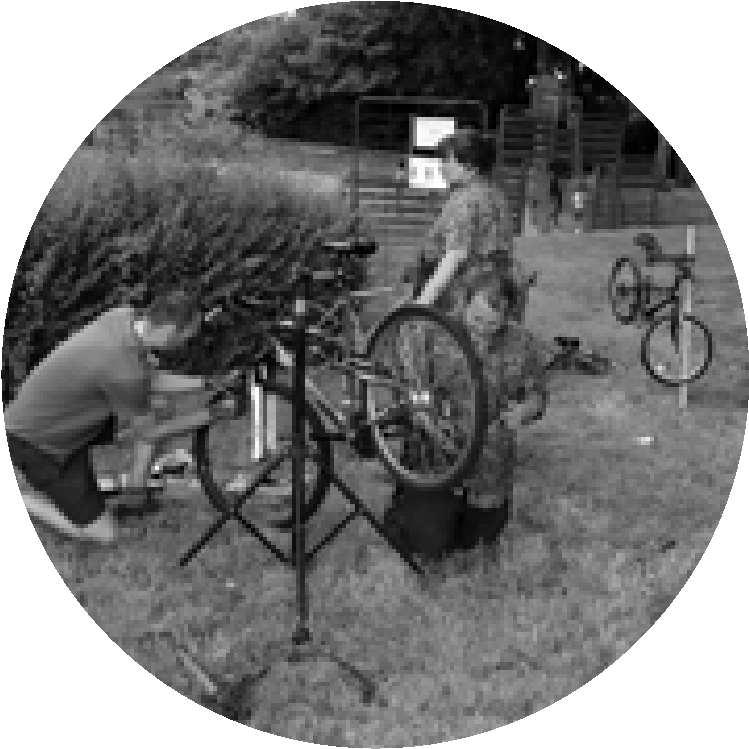 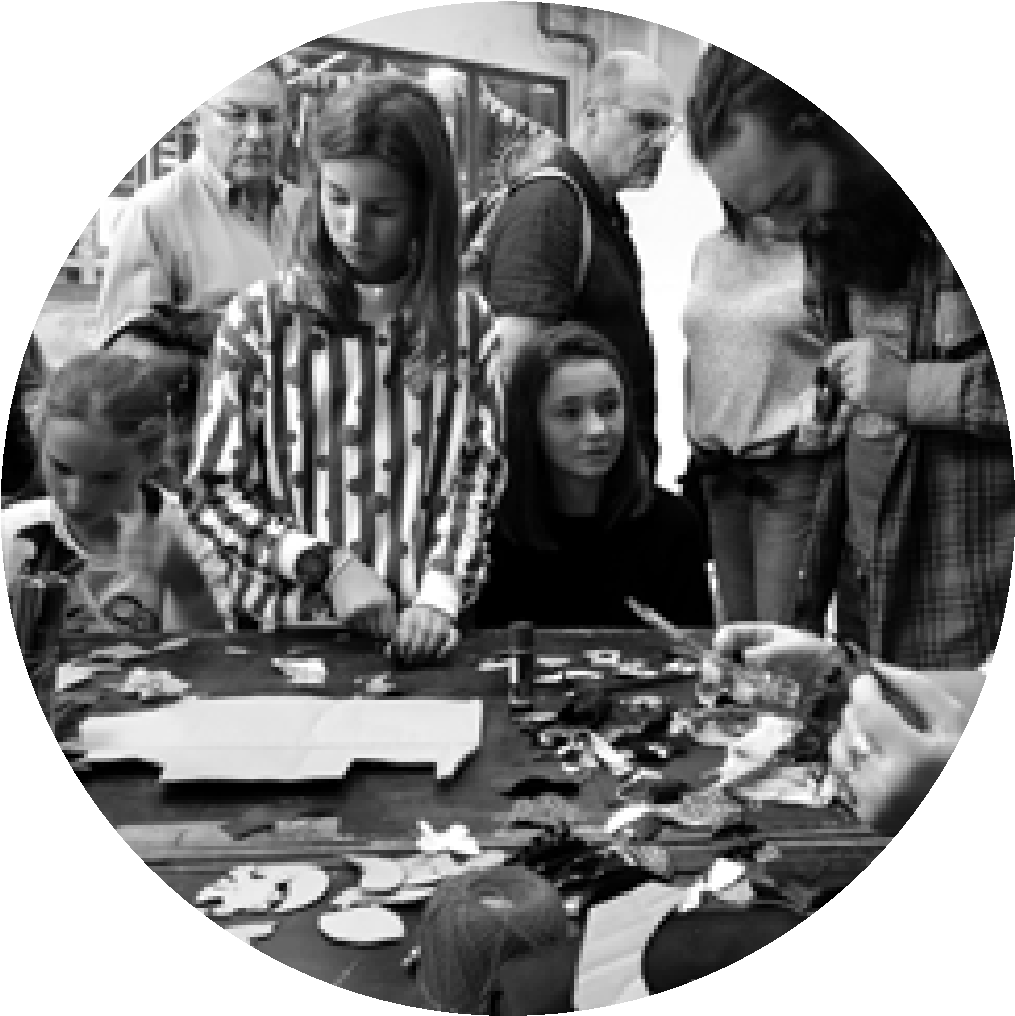 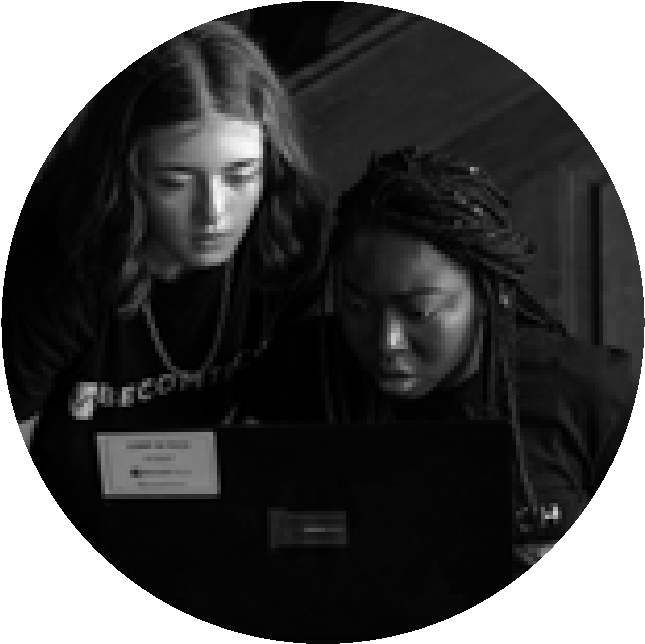 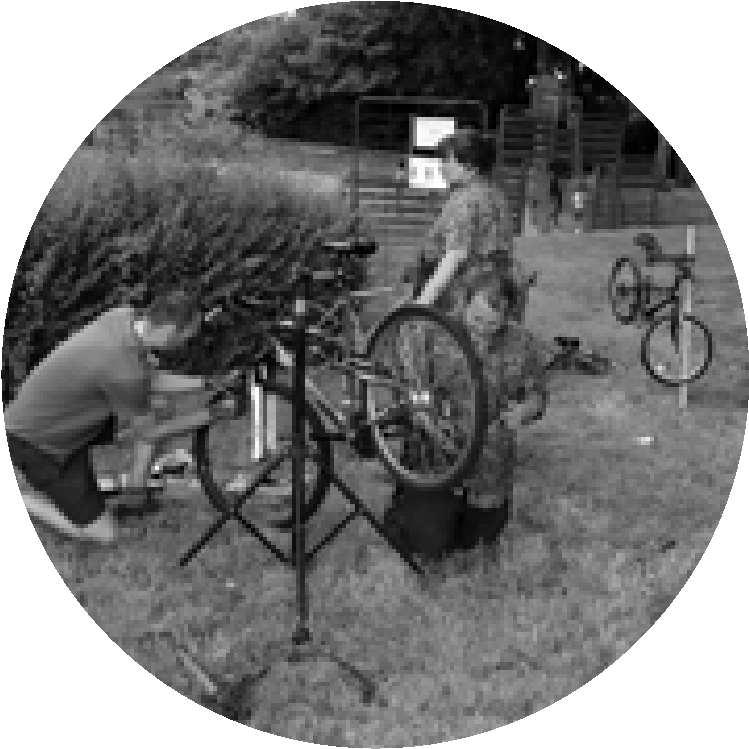 Crédit photos : DR, Sacha Heron.Madame, Monsieur, Pour participer à l’appel à projets 2022 du Fonds MAIF pour l’Education, merci de bien vouloir remplir le dossier de candidature ci-après et de le renvoyer au plus tard le 31 mars 2022 (la date du cachet de la Poste faisant foi) par courrier papier uniquement à :Fonds MAIF pour l’EducationAppel à projets 2022 200 avenue Salvador Allende79000 NIORTLe dossier de candidature doit être rempli dans son intégralité et saisi informatiquement. Il doit impérativement être composé des pièces obligatoires suivantes (Cf. article 8 du règlement) :la fiche synthétique de présentation,le dossier de candidature,l’annexe 1 «  Déclaration sur l’honneur », les statuts de l’association datés et signés, le courrier de l’administration fiscale justifiant du statut d’organisme d’intérêt général à but non lucratif, habilité à percevoir des dons dans le cadre du mécénat (articles 200 et 238 bis du CGI). Ou à défaut, la copie de la demande de rescrit qui a été déposée auprès de l’administration fiscale ou le modèle de rescrit ci-joint complété par vos soins (annexe 2) et tout document stipulant qu’une démarche est en cours auprès de l’administration fiscale.Afin de compléter votre dossier, nous vous demandons de bien vouloir joindre les pièces suivantes :l’extrait de la publication au Journal Officiel,le dernier rapport d’activités et rapport financier.Nous vous rappelons que l’ensemble du dossier de candidature doit impérativement être déposé dans les délais impartis avec les pièces justificatives demandées ci-dessus. Tout dossier incomplet sera rejeté.Merci de ne pas agrafer le dossier de candidature.Nous vous remercions de votre intérêt pour l’appel à projets 2022 du Fonds MAIF pour l’Education et restons à votre disposition pour toute information complémentaire. Fiche synthétique de présentationCette fiche est destinée aux membres du jury. Merci de bien vouloir y accorder la plus grande importance et synthétiser au mieux vos réponses afin de ne pas aller au-delà des cases imparties.Informations sur l’association / l’organisme :Informations sur le projet :*Informations à caractère obligatoireDOSSIER DE CANDIDATUREPrésentation de votre associationNom statutaire :Date de création : Date de parution au Journal Officiel (si l’organisme est concerné) :Numéro SIRET :Adresse du siège social :Code postal :	Ville :Téléphone :	E-mail :Site Internet :	Nombre de salariés :Nombre de bénévoles :Nombre d’adhérents (2021) :Budget annuel (2021) :L’organisme est-il éligible au régime de mécénat (peut-il fournir le CERFA 11580*04 « Don aux œuvres ») ?             Oui		 NonObjet de votre association (5 lignes maxi) :Activités principales de votre association et sa zone habituelle d’intervention (10 lignes maxi) :Nom et prénom du Président*:Téléphone* : 	Portable* :E-mail* :Nom et prénom du porteur de projet*/de l’action* : Fonction dans la structure* : Salarié	 BénévoleTéléphone* : 	Portable* :E-mail* :Nom du projet / de l’action :Lieu du projet*/ de l’action* :  Je ne souhaite pas être contacté par MAIF pour être interrogé(e) sur le parcours de participation en vue de son amélioration*Informations à caractère obligatoire Vos données personnelles sont traitées par le Fond MAIF pour l'Education, responsable de traitement et sont utilisées pour l'inscription à l'appel à projets 2022 conformément au règlement du prix Edmond Proust. Vous pouvez exercer vos droits auprès de la MAIF en contactant le Fonds MAIF pour l’Education 200, avenue Salvador-Allende, 79000 Niort ou par e-mail : fondsmaif@maif.fr. Diagnostic et origine du projet / de l’action – quels sont les constats qui ont conduit à mettre en place le projet / l’action ? (besoins des personnes concernées, ressources et dispositifs présents sur le territoire, idée particulière, besoins précisément identifiés…) 20 lignes maxi :Objectifs visés par le projet / l’action 10 lignes maxi :Descriptif du projet / de l’action 10 lignes maxi :Public(s) visé(s), implication des bénéficiaires (mode d’implication des bénéficiaires et/ou du milieu professionnel, familial…) 15 lignes maxi :Effectifs concernés par l’action :Calendrier du projet / de l’action :L’action a-t-elle déjà été engagée ? Oui	 NonSi oui, depuis quand est-elle menée ?A quelle fréquence ?Si non, quand est-elle prévue ?Mode d’évaluation du projet / de l’action (indicateurs qualitatifs et quantitatifs, mesures de la portée de l’action, ses résultats…) 10 lignes maxi :Moyens humains et techniques nécessaires :Partenaires associés (obtenus, sollicités) :Soutiens financiers :Soutiens matériels :Soutiens techniques :Soutiens logistiques :Autres soutiens :Comment avez-vous pris connaissance de l’appel à projets 2022 « Des initiatives pour favoriser l’accès à la connaissance » ? (veuillez cocher la case correspondante et précisez votre réponse)BUDGET ANNUEL DE VOTRE STRUCTURE(Ces informations sont nécessaires pour la bonne évaluation de votre dossier. Le Fonds MAIF pour l’éducation et les membres du jury académique et du jury national s’engagent à les garder confidentielles)Les informations ci-dessous concernent l’année en coursBUDGET GLOBAL DE VOTRE PROJETANNEXE 1 Déclaration sur l’honneurJe soussigné(e),Nom/Prénom* :Fonction* :né(e) le*,  	à  demeurant* :Agissant en qualité de représentant légal* de (nom de l’association/l’organisme) :déclare avoir pris connaissance du règlement de l’appel à projets 2022 organisé par le Fonds MAIF pour l’Education et en accepter les termes. Je certifie également que l’organisme est éligible à recevoir des dons au titre du régime de mécénat et qu’il peut établir le CERFA  11580*04 « Dons aux œuvres ».Fait à 	le Signature**Informations à caractère obligatoire ANNEXE 2(A remplir uniquement par les organismes qui n’ont pas encore fait de demande de rescrit fiscal) 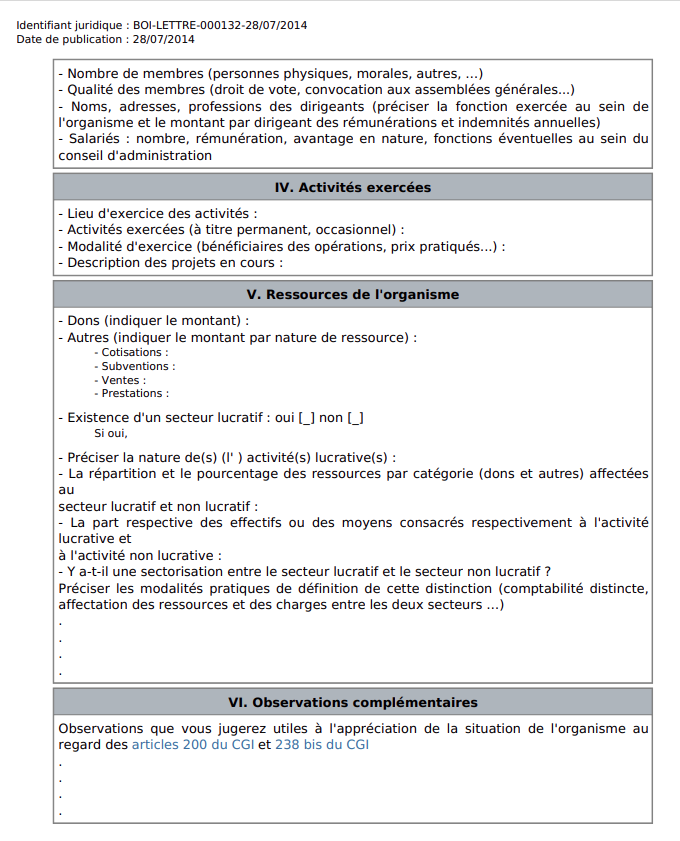 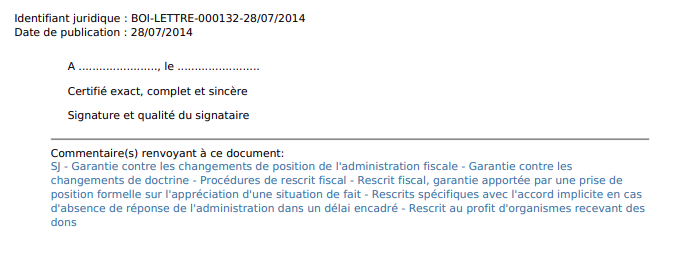 Permalien du document : https://bofip.impots.gouv.fr/bofip/635-PGP.html/identifiant=BOI-LETTRE-000132-20140728RappelLe dossier de candidature a-t-il été saisi informatiquement ? (les dossiers manuscrits ne seront pas acceptés)La déclaration sur l’honneur a-t-elle été signée ? Avez-vous joint les pièces suivantes au dossier ?-	les statuts de l’association datés et signés  -	l’extrait de la publication au Journal Officiel -	le dernier rapport d’activités et le rapport financier -    le courrier de l’administration fiscale justifiant du statut d’organisme d’intérêt général à but non lucratif, habilité à percevoir des dons dans le cadre du mécénat (articles 200 et 238 bis du CGI) ? Ou à défaut, la copie de la demande de rescrit qui a été déposée auprès de l’administration fiscale ou le modèle de rescrit ci-joint complété par vos soins et tout document stipulant qu’une démarche est en cours auprès de l’administration fiscale Merci de ne pas agrafer le dossier de candidature !Académie de dépôt du dossier* :Nom de l’association/ organisme * :Nom de l’association/ organisme * :Objet de l’association / l’organisme* :Objet de l’association / l’organisme* :Budget annuel de l’association / l’organisme (2021) * :Budget annuel de l’association / l’organisme (2021) * :Budget annuel de l’association / l’organisme (2021) * :Adresse de correspondance* :Adresse du siège* : Nom du projet* :Nom du projet* :Nom du projet* :Type de projet* :Type de projet* : Culturel       Handicap         Pédagogique Insertion      Ecologique       Numérique1   Autre (précisez) :  1Votre projet s’appuie sur des technologies ou des dispositifs digitaux ou numériques et/ou vous êtes amené à collaborer avec des lieux dédiés à la création et au partage numérique (open source, centres de ressources numériques…). Culturel       Handicap         Pédagogique Insertion      Ecologique       Numérique1   Autre (précisez) :  1Votre projet s’appuie sur des technologies ou des dispositifs digitaux ou numériques et/ou vous êtes amené à collaborer avec des lieux dédiés à la création et au partage numérique (open source, centres de ressources numériques…). Culturel       Handicap         Pédagogique Insertion      Ecologique       Numérique1   Autre (précisez) :  1Votre projet s’appuie sur des technologies ou des dispositifs digitaux ou numériques et/ou vous êtes amené à collaborer avec des lieux dédiés à la création et au partage numérique (open source, centres de ressources numériques…). Culturel       Handicap         Pédagogique Insertion      Ecologique       Numérique1   Autre (précisez) :  1Votre projet s’appuie sur des technologies ou des dispositifs digitaux ou numériques et/ou vous êtes amené à collaborer avec des lieux dédiés à la création et au partage numérique (open source, centres de ressources numériques…). Culturel       Handicap         Pédagogique Insertion      Ecologique       Numérique1   Autre (précisez) :  1Votre projet s’appuie sur des technologies ou des dispositifs digitaux ou numériques et/ou vous êtes amené à collaborer avec des lieux dédiés à la création et au partage numérique (open source, centres de ressources numériques…).Public visé* :Public visé* :Nombre de personnes touchées par le projet* :Nombre de personnes touchées par le projet* :Nombre de personnes touchées par le projet* :Nombre de personnes touchées par le projet* :Nombre de personnes touchées par le projet* :Nombre de personnes touchées par le projet* :Lieu de l’action* :(département, ville, commune, quartier…) Lieu de l’action* :(département, ville, commune, quartier…) Lieu de l’action* :(département, ville, commune, quartier…) Lieu de l’action* :(département, ville, commune, quartier…) Budget du projet* :Budget du projet* :Budget du projet* :Budget du projet* :Votre projet* :(en quelques lignes)Votre projet* :(en quelques lignes)Prénom et nom du porteur du projet* :Prénom et nom du porteur du projet* :Prénom et nom du porteur du projet* :Prénom et nom du porteur du projet* :Prénom et nom du porteur du projet* :Fonction dans l’association* / l’organisme :Fonction dans l’association* / l’organisme :Fonction dans l’association* / l’organisme :Fonction dans l’association* / l’organisme :Fonction dans l’association* / l’organisme :Téléphone* : :E-mail* : Support de communication MAIF (lequel : MAIF Mag, Lettre d’information, courriel…) Support de communication MAIF (lequel : MAIF Mag, Lettre d’information, courriel…) Support de communication MAIF (lequel : MAIF Mag, Lettre d’information, courriel…) Internet (quel site ?) « Bouche à Oreille » / réseau « Bouche à Oreille » / réseau « Bouche à Oreille » / réseau « Bouche à Oreille » / réseau Affiche et/ou flyer du Fonds MAIF pour l’éducation Affiche et/ou flyer du Fonds MAIF pour l’éducation Affiche et/ou flyer du Fonds MAIF pour l’éducation Affiche et/ou flyer du Fonds MAIF pour l’éducation Via la délégation MAIF et ses représentants Via la délégation MAIF et ses représentants Via la délégation MAIF et ses représentants Via la délégation MAIF et ses représentants Autre (merci de préciser) Autre (merci de préciser)ProduitsMontantRessources propres :Subventions publiques :	- dont Etat :	- dont collectivités territoriales et locales :Mécénats privés :Budget total :DépensesMontantRecettesMontantFrais généraux (téléphone, courrier…)Fonds propres :Matériel, équipementsPrestations de servicesAutresCharges de personnel :Charges de personnel :Aides publiques :RémunérationsInstitutions publiquesCharges du personnelCollectivités territoriales et localesAutresAutres charges (précisez lesquelles) :Partenaires privés (précisez lesquels) :Total dépenses :Total recettes :